DRAFT AGENDA v0.2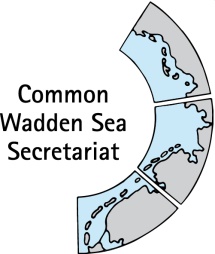 Task Group Management (TG-M 22-2) 5 April 2022Online meetingOpening of the Meeting and adoption of the Agenda The meeting will be opened by the chairperson at 09:30 on 5 April 2022. Participants will be invited to adopt the draft agenda of the meeting.Summary record Documents: TG-M22-2-2_SR22-1Proposal: Adopt the draft Summary Record of TG-M 22-1.Announcements Document: TG-M22-2-3-AnnouncementsTo account for the shortened time for this virtual meeting, meeting participants are invited to hand in their information to the CWSS. Individual announcements will not be repeated during the meeting, but time given for questions. Proposal: Note the informationBiodiversityDiscuss closed areas in relation to the EU Biodiversity Strategy. Invited guest: Martha Buitenkamp, Program of a rich Wadden Sea (PRW), on establishment of trilaterally closed areas. Proposal: Agree on recommendation for Drafting Group Ministerial Conference DeclarationRenewable Energy Information of ad hoc Working Group ‘Cables and Pipelines’ (ad hoc WG-CP).Proposal: Note the information.ShippingInformation on activities for shipping safety (RWS).Proposal: Note the information.Ministerial Conference Declaration (MCD) and Governmental Conference (TGC)Information on Ministerial Conference Declaration Draft (MCD) and discussion of open TG-M questions for Ministerial Conference Declaration and TG-M contribution to Trilateral Governmental Conference (TGC).Proposal: Agree on next stepsImplementation of the Leeuwarden Declaration and work plan TG-M 2022Document: TG-M22-2-8-1-progress-report-WSB36, TG-M22-2-8-2-marine-litterReview progress of Leeuwarden Declaration items under TG-M responsibility. Proposal: Agree on TG-M activities/products 2022. Agree on submission of the marine litter document to WSB 36.Any Other Business The group will be invited to discuss any other businessNext meetingMeetings in 2022 will be held:TG-M 22-3 Wednesday 22 June, online 9:30 – 12:30?TG-M 22-4 Friday 28 October - TBDTG-M 22-5  5, 7 or 9 December?ClosingThe meeting will be closed no later than 12:30 on 5 April 2022